Сумська міська рада Виконавчий комітетРІШЕННЯвід                      №   	Беручи до уваги пропозиції заступників міського голови з питань діяльності виконавчих органів ради щодо зняття з контролю рішень виконавчого комітету Сумської міської ради, керуючись частиною 1 статті 52 Закону України «Про місцеве самоврядування в Україні», виконавчий комітет Сумської міської радиВИРІШИВ:	Зняти з контролю рішення виконавчого комітету Сумської міської ради:	1. У зв’язку з виконанням та закінченням терміну дії:2. Рішення виконавчого комітету 2011-2018 років які втратили чинністьМіський голова								О.М. ЛисенкоМоша Л.В. 700-639_____________________________________________Розіслати  керівникам структурних підрозділівНачальник відділупротокольної роботи та контролю					Л.В. МошаНачальник правового управління					О.В. ЧайченкоВ.о. заступника міського голови,керуючого справамивиконавчого комітету							С.Я. Пак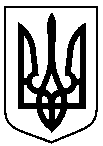 Проектоприлюднено«___»                  2018Про зняття з контролю та втрату чинності рішень виконавчого комітету№ 47від05.02.2008Про здійснення аналізу виконання повноважень управління майна комунальної власності Сумської міської ради№ 154від01.04.2008Про затвердження плану дій щодо поліпшення життєдіяльності ветеранів війни м. Суми до 2010 року№ 33від20.01.2009Про встановлення вартості харчування дітей в дошкільних навчальних закладах міста№ 673від01.12.2009Про здійснення аналізу та контролю у сфері закупівель товарів, робіт і послуг за державні кошти № 51від13.01.2011Про затвердження актів прийняття-передачі до комунальної власності територіальної громади міста Суми об’єктів житлового фонду, об’єктів соціальної інфраструктури та військового майна військового містечка № 1 по вул. Кірова, 165 у місті Суми № 342від07.06.2011Про міську Програму правової освіти населення міста Суми на 2011-2015 роки№ 630від07.10.2011Про надання дозволу ПСО «Центральний ринок          м. Суми» на розміщення тимчасових споруд торговельного призначення (торгових місць) по       вул. Засумській (від вулиці Набережної р. Стрілки до вулиці Пролетарської) в місті Суми№ 787від20.12.2011Про затвердження плану заходів щодо виконання Концепції реалізації державної політики  у сфері протидії поширенню наркоманії, боротьби з незаконним обігом наркотичних засобів, психотропних речовин та прекурсорів на 2011-2015 роки у м. Суми№ 146від10.04.2012Про  влаштування  малолітнього Лічмана М.В  до прийомної  сім’ї   Іванової Т.А. та Іванова А.С. на виховання і спільне проживання№555від04.10.2012Про створення    комісії  з питань контролю за організацією обслуговування   населення суб’єктами   господарювання     торгівлі   та громадського   харчування  щодо  реалізації алкогольних, слабоалкогольних напоїв, пива (крім   безалкогольного)   на території м. Сум№ 616від30.10.2012Про  демонтаж  рекламних  засобів, розміщених самовільно та з порушенням Правил розміщення зовнішньої реклами у м. Суми№ 42від19.02.2013Про створення робочої групи з реалізації Національного проекту «Чисте місто» в місті Суми№ 247від21.05.2013Про встановлення режиму роботи для об’єктів торгівлі та ресторанного господарства в нічний час№ 370від30.07.2013Про проведення безоплатного капітального ремонту власних житлових будинків і квартир осіб, що мають право на таку пільгу№ 416від20.08.2013Про здійснення моніторингу державних закупівель    № 148від15.04.2014Про результати моніторингу основних показників фінансово – господарської діяльності комунальних підприємств за 2013 рік№ 353від15.07.2014Про надання дозволу на переведення нежитлових приміщень у житлові№ 285від02.06.2015Про ситуацію щодо незаконного укладання 25 травня 2015 року комунальним підприємством «Сумижитло» Сумської міської ради договорів про надання послуг з утримання будинків і споруд та прибудинкових територій житлового фонду, що перебуває на балансі КП «Сумижитло» СМР.№ 572від20.10.2015Про затвердження лімітів споживання енергоносіїв на 2016 рік по службі у справах дітей Сумської міської ради№ 573від20.10.2015Про затвердження  лімітів   споживання енергоносіїв  на  2016  рік по департаменту містобудування та земельних відносин Сумської  міської  ради№ 609від17.11.2015Про комісію по розгляду питання приймання-передачі житла у власність територіальної громади міста Суми для наступного забезпечення ним мешканця міста, який брав безпосередню участь в антитерористичній операції та/або у забезпеченні її проведення і втратив функціональні можливості нижніх кінцівок№ 683від15.12.2015Про встановлення режиму роботи в нічний час для об’єкту ресторанного господарства (бар «Альбіон») ТОВ «Шимко Плюс», ФОП Баранець М.В.       № 696від15.12.2015Про затвердження орієнтовного плану проведення консультацій з громадськістю на 2016 рік№ 716від22.12.2015Про звіт директора комунального підприємства «Інфосервіс» Сумської міської ради про фінансово-господарську діяльність у 2015 році№ 68від 16.02.2016Про підсумки роботи по розгляду звернень громадян у 2015 році та завдання щодо подальшого її вдосконалення№ 98від16.02.2016Про затвердження лімітів споживання енергоносіїв на 2016 рік по управлінню «Інспекція державного архітектурно-будівельного контролю» Сумської міської ради№ 147від22.03.2016Про заходи щодо виконання доходної частини міського бюджету в 2016 році№ 148від22.03.2016Про заходи щодо забезпечення виконання доходної частини  міського бюджету, економного і раціонального використання бюджетних коштів№ 187від19.04.2016Про затвердження фінансового плану ДП «Паркінг» КОРП «Дрібнооптовий» Сумської міської ради на 2016 рік№ 188від19.04.2016Про затвердження фінансового плану КП СМР «Електроавтотранс» на 2016 рік№ 189від19.04.2016Про результати моніторингу основних показників фінансово – господарської діяльності підприємств  комунальної власності територіальної громади                м. Суми за 2015 рік№ 287від02.06.2016Про надання дозволу на проведення аварійно-відновлювальних робіт каналізаційного колектора, який проходить по яру між провулком Степана Тимошенко та вулицею Панфілова№ 401від28.07.2016Про тендерний комітету виконавчого комітету Сумської міської ради№ 527від20.09.2016Про затвердження лімітів споживання енергоносіїв на 2016 рік по управлінню архітектури та містобудування Сумської міської ради№ 537від18.10.2016Про призначення автоперевізників тимчасовими виконавцями пасажирських перевезень на міських автобусних маршрутах загального користування в       м. Суми№574від 18.10.2016Про проведення міського конкурсу з визначення програм (проектів, заходів), розроблених інститутами громадянського суспільства у сфері роботи з дітьми та молоддю, для виконання (реалізації) яких надається фінансова підтримка з міського бюджету на 2017 рік№ 608від 15.11.2016Про проведення новорічного ярмарку з продажу ялинкових іграшок та прикрас, дитячих новорічних подарунків, кулінарних та кондитерських виробів святкового асортименту на території м. Суми у зимовий період 2016 – 2017 років№648від02.12.2016Про затвердження Проекту розміщення зупинок громадського транспорту на вулично-дорожній  мережі м. Суми№ 669від20.12.2016Про внесення на розгляд Сумської міської ради питання про встановлення мінімальної вартості місячної оренди одного квадратного метра загальної площі нерухомого майна фізичних осіб на 2017 рік№ 680від20.12.2016Про внесення пропозицій Сумській міській раді про надання поворотної бюджетної позички ко-мунальному підприємству «Шляхрембуд» Сумської міської ради№ 692від20.12.2016Про внесення пропозицій Сумській міській раді щодо розгляду питання про внесення змін до рішення Сумської міської ради від 19 червня 2013 року             № 2455-МР «Про затвердження Програми зайнятості населення м. Суми на період до 2017 року» (зі змінами)№701від20.12.2016Про проведення приписки громадян України 2000 року народження до призовної дільниці Сумського міського військового комісаріату№702від20.12.2016Про внесення на розгляд Сумської міської ради питання «Про міську цільову Програму з військово – патріотичного виховання молоді, сприяння організації призову громадян на строкову військову службу до Збройних сил України та військовим формуванням, розташованим на території міста Суми, у проведенні заходів з оборони та мобілізації на 2017 рік»№ 705від20.12.2016Про здійснення заходів з прибирання снігу на те-риторіях, прилеглих до тимчасових споруд у ком-плексі з зупинками громадського транспорту№ 711від20.12.2016Про внесення на розгляд Сумської міської ради питання щодо внесення змін до міської цільової комплексної Програми розвитку культури міста Суми на 2016 - 2018 роки, затвердженої рішенням Сумської міської ради від 24 грудня 2015 року № 159-МР (зі змінами)№ 2від12.01.2017Про перерозподіл видатків загального фонду міського бюджету на 2017 рік№ 8від17.01.2017Про надання дозволу на проведення Сумською Єпархією Української Православної Церкви Хресної ходи№ 9від17.01.2017Про надання дозволу на проведення Об’єднанням Церков Християн Віри Євангельської П’ятидесятників Сумської області молитовного віче№10від17.01.2017Про надання дозволу на проведення громадою преподобного Сергія Радонежського м. Суми Української Православної Церкви Богослужіння та святкового молебну№ 12від17.01.2017Про пропозиції Сумській міській раді щодо розгляду питання «Про хід виконання рішення Сумської міської ради від 24.12.2015 № 148-МР «Про затвердження міської програми «Місто Суми – територія добра та милосердя» на 2016-2018 роки» за 2016 рік»№ 44від26.01.2017Про затвердження фінансового плану Комунального оптово-роздрібного підприємства «Дрібнооптовий» Сумської міської ради на 2017 рік№ 50від26.01.2017Про створення комісії з питань передачі військового майна№ 53від26.01.2017Про призначення перевізників тимчасовими виконавцями пасажирських перевезень на міських автобусних маршрутах загального користування в        м. Суми№ 62від15.02.2017Про переміщення пам’ятника військовому діячу       І.Ф. Федьку у сквері Героїв Небесної Сотні№ 63від16.02.2017Про негайне відібрання малолітніх Свинаренка А.А. та Свинаренка Є.А. від матері№ 64від21.02.2017Про внесення пропозицій Сумській міській раді щодо звіту про виконання міського бюджету за 2016 рік№ 65від21.02.2017Про внесення на розгляд Сумської міської ради питання про стан виконання Програми економічного і соціального розвитку міста Суми на 2016 рік, затвердженої рішенням Сумської міської ради від 24 грудня 2015 року № 144-МР (зі змінами), за підсумками 2016 року№ 67від21.02.2017Про витрачання коштів резервного фонду міського бюджету за січень 2017 року№ 68від21.02.2017Про внесення пропозицій Сумській міській раді щодо розгляду питання про хід виконання рішення Сумської міської ради від 19 червня 2013 року № 2455-МР «Про затвердження Програми зайнятості населення м. Суми на період до 2017 року» за 2016 рік№ 71від21.02.2017Про внесення пропозицій Сумській міській раді щодо розгляду питання «Про стан виконання рішення Сумської міської ради від 28.11.2012 року № 1893-МР «Про міську цільову Програму з реалізації Конвенції ООН про права дитини на 2013-2016 роки»№ 77від21.02.2017Про затвердження переліку заходів по підготовці ринків міста Суми до роботи у весняно-літній період 2017 року№ 78від21.02.2017Про організацію передсвяткової торгівлі напередодні 8 березня – Міжнародного жіночого дня№ 79від21.02.2017Про організацію торгівлі напередодні  Великодніх свят та поминального тижня у 2017 році№ 106від17.03.2017Про негайне відібрання малолітніх Скорик Анни Ростиславівни та Скорик Євгенії Ростиславівни від батьків№ 128від01.03.2017Про внесення на розгляд Сумської міської ради питання щодо внесення змін до рішення Сумської міської ради від 21 грудня 2016 року № 1538–МР «Про Програму економічного і соціального розвитку            м. Суми на   2017 рік»№ 130від21.03.2017Про витрачання коштів резервного фонду міського бюджету за  лютий 2017 року№ 150від21.03.2017Про внесення на розгляд Сумської міської ради питання щодо внесення змін до міської цільової комплексної Програми розвитку культури міста Суми на 2016-2018 роки, затвердженої рішенням Сумської міської ради від 24 грудня 2015 року № 159-МР (зі змінами)№ 163від07.04.2017Про надання дозволу на проведення Сумською Єпархією Української Православної Церкви Великодньої Хресної ходи№ 174від27.04.2017Про негайне відібрання малолітнього Меньшикова Олега Олександровича від матері№ 175від27.04.2017Про негайне відібрання малолітніх Кіріченко Олени Костянтинівни, Кіріченко Тимофія Костянтиновича, Кіріченко Марії Костянтинівни, неповнолатнього Ворушова Євгенія Дмитровича від батьків№ 189від27.04.2017Про стан виконання заходів по підготовці ринків міста Суми до роботи у весняно-літній період 2017 року№ 409від18.07.2017Про встановлення режиму роботи в нічний час для об єкту ресторанного  господарства (кафе «Смачно по-українські») ТОВ «Рейкарц Хотел Менеджмент»№ 424від15.08.2017Про встановлення режиму роботи в нічний час для об’єкту ресторанного господарства (ресторан «La Spezia») ФОП Скрипник В.І.№127від20.03.2018Про організацію торгівлі напередодні Великодніх свят та поминального тижня у 2018 році№ 129від20.03.2018Про проведення моніторингу готовності ринків міста Суми до роботи у весняно-літній період  2018 року№ 166від20.03.2018Про проведення відкритого конкурсу на визначення кращої ідеї пам’ятника «Героям Майдану» у м. Суми  № 190від18.04.2018Про організацію сезонної роздрібної торгівлі квасом у весняно-осінній період 2018 року на території міста Суми№ 193від18.04.2018Про підготовку міського господарства до роботи в осінньо-зимовий період 2018-2019 років№ 307від12.06.2018Про внесення пропозицій Сумській міській раді щодо внесення змін та доповнень до міського бюджету  на   2018  рік№ 308від12.06.2018Про внесення на розгляд Сумської міської ради пи-тання щодо внесення змін до рішення Сумської мі-ської ради від 21 грудня 2017 року № 2910-МР «Про Програму економічного і соціального  розвитку           м. Суми  на  2018 рік та основних напрямів розвитку на 2019 - 2020 роки» (зі змінами)№ 323від12.06.2018Про затвердження містобудівної документації «Дета-льний план території мікрорайону між вулицями Нахімова, Проектна № 9, Соколина,  Проектна № 10 у м. Суми»№ 331від12.06.2018Про організацію сезонної роздрібної торгівлі ба-штанними культурами у літньо-осінній період 2018 року на території міста Суми№ 337від12.06.2018Про готовність дитячих ігрових та спортивних майданчиків у м. Суми до весняно-літнього періоду 2018 року№ 347від10.07.2018Про внесення пропозицій Сумській міській раді щодо внесення змін та доповнень до міського бюджету  на   2018  рік№ 348від10.07.2018Про внесення на розгляд Сумської міської ради питання щодо внесення змін до рішення Сумської міської ради від 21 грудня 2017 року № 2910-МР «Про Програму економічного і соціального  розвитку           м. Суми  на  2018 рік та основних напрямів розвитку на 2019 - 2020 роки» (зі змінами)№ 349від10.07.2018Про витрачання коштів  резервного фонду міського  бюджету  за червень 2018№ 351від10.07.2018Про внесення на розгляд Сумської міської ради питання щодо здійснення місцевого запозичення для фінансування інвестиційного проекту «Підвищення   енергоефективності в дошкільних навчальних закладах міста Суми»№ 352від10.07.2018Про внесення пропозицій Сумській міській раді щодо розгляду питання Про внесення змін до рішення Сумської міської ради від 21 грудня 2016 року «Про Програму підвищення енергоефективності в бюджетній сфері міста Суми на 2017-2019 роки» (зі змінами)№ 449від14.08.2018Про внесення пропозицій Сумській міській раді щодо звіту про виконання міського бюджету за І півріччя 2018 року№ 450від14.08.2018Про внесення на розгляд Сумської міської ради питання «Про хід виконання рішення Сумської міської ради від 21 грудня 2017 року  № 2910-МР «Про Програму економічного і соціального розвитку             м. Суми на 2018 рік та основні напрями розвитку на 2019-2020 роки» (зі змінами), за підсумками І півріччя 2018 року»№ 451від14.08.2018Про внесення пропозицій Сумській міській раді щодо внесення змін та доповнень до міського бюджету  на   2018  рік№ 452від14.08.2018Про внесення на розгляд Сумської міської ради питання щодо внесення змін до рішення Сумської міської ради від 21 грудня 2017 року № 2910-МР «Про Програму економічного і соціального розвитку            м. Суми  на  2018 рік та основних напрямів розвитку на 2019 - 2020 роки» (зі змінами)№ 454від14.08.2018Про витрачання коштів  резервного фонду міського  бюджету  за липень 2018 року№ 464від14.08.2018Про внесення пропозицій Сумській міській раді щодо розгляду питання «Про внесення змін до рішення Сумської міської ради від 24 грудня 2015 року             № 160-МР «Про Комплексну програму охорони навколишнього природного середовища м. Суми на 2016-2018 роки»(зі змінами)№ 468від11.09.2018Про внесення пропозицій Сумській міській раді щодо внесення змін та доповнень до міського бюджету  на   2018  рік№ 469від11.09.2018Про внесення на розгляд Сумської міської ради питання щодо внесення змін до рішення Сумської міської ради від 21 грудня 2017 року № 2910-МР «Про Програму економічного і соціального  розвитку            м. Суми  на  2018 рік та основних напрямів розвитку на 2019 - 2020 роки» (зі змінами)№ 470від11.09.2018Про витрачання коштів  резервного фонду міського  бюджету  за серпень 2018 року№ 14від 11.01.2011Про спостережну комісію при виконавчому комітеті Сумської міської ради№ 711від 15.11.2011Про утворення міської координаційної ради з питань запобігання та протидії корупції у структурних підрозділах Сумської міської ради№ 253від 20.05.2014Про затвердження  Положення про надання послуг з управління будинком, спорудою, житловим комплексом або комплексом будинків і споруд, Положення про управителя будинком, спорудою, житловим комплексом або комплексом будинків і споруд та Договору про надання послуг з управління будинком, спорудою, житловим комплексом або комплексом будинків і споруд№ 22від 20.01.2015Про внесення змін до рішення виконавчого комітету Сумської міської ради від 20.05.14 № 253 «Про затвердження Положення про надання послуг з управління будинком, спорудою, житловим комплексом або комплексом будинків і споруд, Положення про управителя будинком, спорудою, житловим комплексом або комплексом будинків і споруд та Договору про надання послуг з управління будинком, спорудою, житловим комплексом або комплексом будинків і споруд»№ 343від 25.06.2015Про внесення змін до рішення виконавчого комітету Сумської міської ради від 20.05.14 № 253 «Про затвердження Положення про надання послуг з управління будинком, спорудою, житловим комплексом або комплексом будинків і споруд, Положення про управителя будинком, спорудою, житловим комплексом або комплексом будинків і споруд та Договору про надання послуг з управління будинком, спорудою, житловим комплексом або комплексом будинків і споруд» (зі змінами)№ 344від 26.06.2015Про заходи щодо забезпечення мешканців міста послугами з управління будинком, спорудою або групою будинків та з утримання будинків, споруд та прибудинкових територій в житлових будинках                 м. Суми№ 209від 16.05.2017Про коригування тарифів на послуги з вивезення твердих побутових, великогабаритних та ремонтних відходів, товариству з обмеженою відповідальністю «СЕРВІСРЕСУРС»№ 220від 16.05.2017Про створення адміністративної комісії при вико-навчому комітеті Сумської міської ради№ 271від 16.05.2017Про внесення змін до рішення виконавчого комітету Сумської міської ради від 18.03.2014 року № 100 «Про утворення тимчасових органів з евакуації, визначення безпечних районів, придатних для розміщення евакуйованого населення, матеріальних і культурних цінностей»№ 366від 18.07.2017Про тарифи на послуги з перевезення пасажирів на автобусних маршрутах загального користування, що працюють у звичайному режимі ПП «Согор» №474від 19.19.2017Про затвердження мережі класів і контингенту учнів навчальних закладів м. Суми на 2017-2018 навчальний рік№ 574від 22.11.2017Про внесення змін до рішення виконавчого комі-тету Сумської міської ради від 11.01.2011 № 14 «Про спостережну комісію при виконавчому комітеті Сумської міської ради» (зі змінами)№ 688від 12.12.2017Про визначення переліку та назв зупинок міського пасажирського транспорту в м. Суми №130від 20.03.2018Про черговий призов громадян України на строкову військову службу у квітні-травні 2018 року№ 247 від 15.05.2018Про рганізацію оздоровлення, відпочинку та зайнятості дітей м. Суми в літній період 2018 року№ 290від 15.05.2018Про визначення переліку та назв зупинок міського пасажирського транспорту в м. Суми№ 301від 23.05.2018Про внесення змін до рішення виконавчого комітету Сумської міської ради від 20.02.2018 № 70 «Про затвердження списку сімей учасників антитерористичної операції - мешканців міста Суми, яким у 2018 році передбачені пільги за рахунок коштів міського бюджету» (зі змінами)№ 339від 13.06.2018Про внесення змін до рішення виконавчого комітету № 247 від 15.05.2018 «Про організацію оздоровлення, відпочинку та зайнятості дітей           м. Суми в літній період 2018 року»№ 353від 10.07.2018Про внесення змін до рішення виконавчого комітету Сумської міської ради від 20.02.2018 № 70 «Про затвердження списку сімей учасників антитерористичної операції - мешканців міста Суми, яким у 2018 році передбачені пільги за рахунок коштів міського бюджету» (зі змінами)№ 495від 11.09.2018Про внесення змін до рішення виконавчого комітету Сумської міської ради від 20.02.2018 № 70 «Про за-твердження списку сімей учасників антитерористич-ної операції - мешканців міста Суми, яким у 2018 році передбачені пільги за рахунок коштів міського бюджету» (зі змінами)